Prefix Challenge Use a dictionary and see how many different words you can find with the following prefixes. Make sure that you spell them correctly!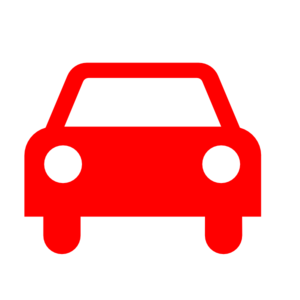 auto….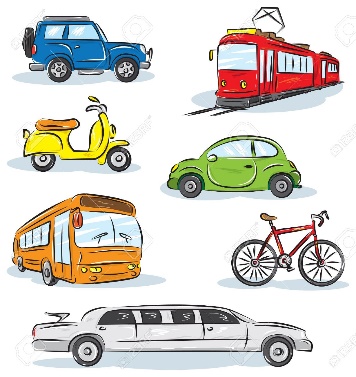 trans…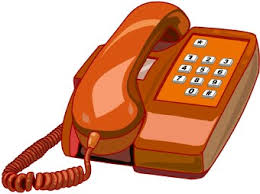 tele…